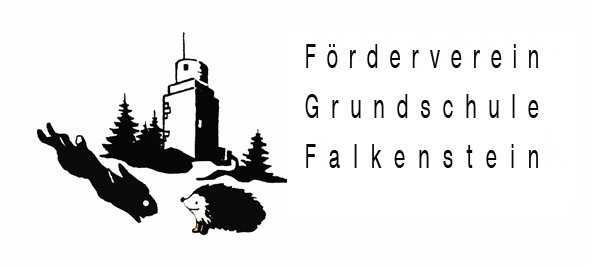 Förderverein der Grundschule Falkenstein e.V.Scharderhohlweg 361462 Königstein im Taunus										Bank	Frankfurter Volksbank e.G.										IBAN	DE79 5019 0000 0300 4335 10											BIC	FFVBDEFFBeitrittserklärungIch/wir trete/n hiermit dem Förderverein der Grundschule Falkenstein e.V.mit einem Jahresbeitrag von EUR _________________bei. - Mindestbeitrag beträgt EUR 25.00 p.a. -Name/Vorname	: ________________________________________________________________________Straße		: ________________________________________________________________________Wohnort	: ________________________________________________________________________E-Mail		: ________________________________________________________________________Tel-Nr		: ________________________________________________________________________Datum		: _______________________	Unterschrift/en	: ______________________________Spendenquittung erwünscht?		: Ja?  		Nein?  Die Kündigung sollte zum Ende des Schuljahres schriftlich erklärt werden.Die Beitragszahlung erfolgt jährlich durch Lastschrift zum Beginn des Kalenderjahres.SEPA Lastschriftmandat / Wiederkehrende ZahlungenZahlungsempfänger			: Grundschule Falkenstein e.V., 61462 KönigsteinIch/Wir ermächtige(n) den oben genannten Zahlungsempfänger, Zahlungen von meinem/unserem Konto mittels Lastschrift einzuziehen. Zugleich weise(n) ich/wir mein/unser Kreditinstitut an, die von dem oben genannten Zahlungsempfänger auf mein/unser Konto gezogenen Lastschriften einzulösen.Hinweis: Ich kann/Wir können innerhalb von acht Wochen, beginnend mit dem Belastungsdatum, die Erstattung des belasteten Betrages verlangen. Es gelten dabei die mit meinem/unserem Kreditinstitut vereinbarten Bedingungen.Gläubiger-Identifikationsnummer	: DE35ZZZ00001252385Mandatsreferenz			: wird separat mitgeteiltVorname / Name des Kontoinhabers 	: ______________________________________________________Straße & Haus-Nr.			: ______________________________________________________ PLZ & Ort				: ______________________________________________________Telefon / Mobil Nummer		: ______________________________________________________Name des Kreditinstituts		: ______________________________________________________IBAN					: ______________________________________________________BIC					: _________________________________________________________________________________________________		____________________________________		_____________________________________________________	ORT						DATUM			UNTERSCHRIFTWerden Sie Mitglied im Förderverein!Der Förderverein:hilft bei der Anschaffung von Lern- und Lehrmittelnunterstützt die Ausstattung von Unterrichtsräumengewährt Beihilfenfördert sportliche und andere schulische VeranstaltungenIhre Spenden und Mitgliedsbeiträge sind steuerabzugsfähig!